Регистрируйтесь скорее, не откладывайте на потом!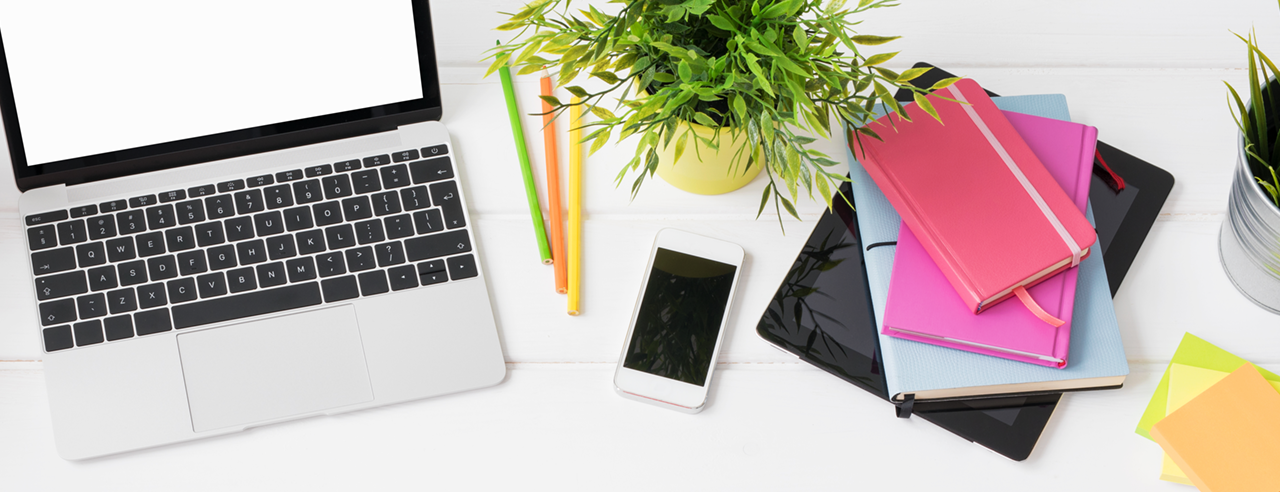 